21.02.2020ПРЕСС-РЕЛИЗНа Курской АЭС-2 выполнили второе ключевое событие 2020 года – завершили бетонирование перекрытия вспомогательного реакторного здания энергоблока №2Строители завершили бетонирование перекрытия на отметке -0,050 вспомогательного реакторного здания энергоблока №2. Это начальный этап сооружения одного из основных строительных объектов второго«ядерного» острова Курской АЭС-2.«Во вспомогательном реакторном здании разместятся помещения технологических систем нормальной эксплуатации, баки с технологическими средами, вытяжной вентиляционный центр с вентиляционной трубой и электротехнические помещения, относящиеся к зоне контролируемого доступа, – рассказал о значении объекта первый заместитель директора по сооружению новых блоков Николай Митрофанов. –Также здесь разместятся помещения приточного вентцентра и электротехнические помещения, которые относятся к зоне свободного доступа».Отметка -0,050 – это, по сути, полы первого этажа будущего здания. Всего по проекту предусмотрено 8 надземных этажей и один подземный. Размер вспомогательного реакторного здания 60 на 66 метров, высота 32,6 метра.«На вспомогательном реакторном здании мы впервые отработали индустриальный крупноблочный метод строительства. При армировании перекрытия использовали крупногабаритные армоопалубочные блоки полной заводской готовности, – продолжил Николай Митрофанов. – Нам не пришлось тратить время на установку опалубки, поскольку блоки уже приходили со сталефибробетонными плитами, выполняющими эту функцию, к тому же ее не требуется демонтировать, она остается и служит облицовкой стен и перекрытия. Сократить сроки работ помог и самоуплотняющийся бетон. Мы впервые использовали его с таким видом опалубки».По словам заместителя директора ОА «НИКИМТ-Атомстрой» по строительству объектов КУАЭС-2 Романа Шилина, успешному и своевременному выполнению ключевого события способствовала слаженная совместная работа заказчика, генподрядчика и генпроектировщика, а также применение инновационных методов сооружения блоков, среди которых использование несъемной сталефибробетонной опалубки.Следующим этапом, после набора прочности бетона, станет возведение конструкции стен до отметки +4,750 метра, их бетонирование и монтаж нового перекрытия. Параллельно в здании начнется предварительный монтаж оборудования – более 20 единиц.Срок службы строительных конструкций вспомогательного реакторного здания рассчитан на 100 лет.*Энергоблоки №1 и №2 КуАЭС-2 поколения «3+» являются пилотными, сооружаемыми по проекту ВВЭР-ТОИ (водо-водяной энергетический реактор типовой оптимизированный информатизированный). Это новый проект, созданный российскими проектировщиками (Инжиниринговый дивизион Госкорпорации «Росатом», также являющимся генеральным подрядчиком) на базе технических решений проекта АЭС с ВВЭР-1200. Они обладают улучшенными технико-экономическими показателями. По сравнению с другими энергоблоками поколения «3+» проект ВВЭР-ТОИ предполагает существенное снижение стоимости сооружения, сроков и эксплуатационных расходов. Мощность каждого энергоблока выросла на 25%, до 1255 МВт по сравнению с энергоблоками действующей Курской АЭС.Новые энергоблоки КуАЭС-2 соответствуют самым современным требованиям МАГАТЭ в области безопасности. Проект «ВВЭР-ТОИ» имеет сертификат соответствия требованиям Клуба европейских эксплуатирующих организаций (EUR).Застройщик – технический заказчик объекта – АО «Концерн Росэнергоатом».В настоящее время энергоблоки №№ 2, 3, 4 Курской АЭС работают на мощности, установленной диспетчерским графиком. Энергоблок № 1 в среднем планово-предупредительном ремонте.Радиационный фон на Курской АЭС и в районе ее расположения находится на уровне, соответствующем нормальной эксплуатации энергоблоков, и не превышает естественных фоновых значений.Оперативная информация о радиационной обстановке вблизи АЭС России и других объектов атомной отрасли представлена на сайте www.russianatom.ruУправление информации и общественных связей Курской АЭС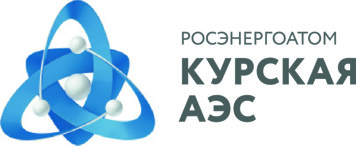 Управление информации и общественных связейКурской АЭС307251, Россия, Курская обл.,г. Курчатов, ул. Ленинградская,35 Курская АЭСТел/факс: (47131) 4-95-41E-mail: iac@kunpp.ruwww.rosenergoatom.ru